Yukarıda YÖKSİS  ilan numarasını belirttiğim Uzman   kadrosuna başvuru yapmak istiyorum. Başvuruda istenen belgeler ilişikte sunulmuş olup bilgilerin doğru olduğunu, eksik ve yanlış beyanımın tesbit edilmesi durumunda  sınavı kazanıp atamam yapılsa dahi tüm  haklarımdan feragat edeceğimi kabul ediyorum.                                                                                                                                Adı soyadı tarih / imza …………….adet evrak       Teslim eden									      Teslim alan Adı, soyadı, tarih, imza								Adı, soyadı, tarih, imzaBURSA TEKNİK ÜNİVERSİTESİ REKTÖRLÜĞÜ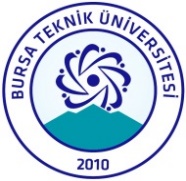  UZMAN  BAŞVURU FORMUKİŞİSEL BİLGİLERKİŞİSEL BİLGİLERKİŞİSEL BİLGİLERKİŞİSEL BİLGİLERTC Kimlik NofotoğrafAdı, SoyadıfotoğrafTebligat Adresi              fotoğrafAskerlik DurumuYaptı    Muaf     Tecilli   Tecil Tarihi:Yaptı    Muaf     Tecilli   Tecil Tarihi:fotoğrafDoğum Yerie-mail:fotoğrafDoğum Tarihi  cep tel:fotoğrafBAŞVURDUĞU BİRİMLE İLGİLİ BİLGİLERBAŞVURDUĞU BİRİMLE İLGİLİ BİLGİLERYÖKSİS İLAN NOFakülte/YüksekokulBölümAnabilim DalıKadro Unvanı / DerecesiEĞİTİMLE İLGİLİ BİLGİLEREĞİTİMLE İLGİLİ BİLGİLEREĞİTİMLE İLGİLİ BİLGİLEREĞİTİMLE İLGİLİ BİLGİLERLisansYüksek lisansDoktoraÜniversiteFakülte/ EnstitüBölüm /ABDMezuniyet Tarihi MERKEZİ SINAV  ile YABANCI DİL SINAV BİLGİLERİ  MERKEZİ SINAV  ile YABANCI DİL SINAV BİLGİLERİ   ALES  Puanı / yılı  KPDS / ÜDS / YDS HALEN ÇALIŞTIĞI KURUM BİLGİLERİHALEN ÇALIŞTIĞI KURUM BİLGİLERİ Kurum adı ve hizmet yılı